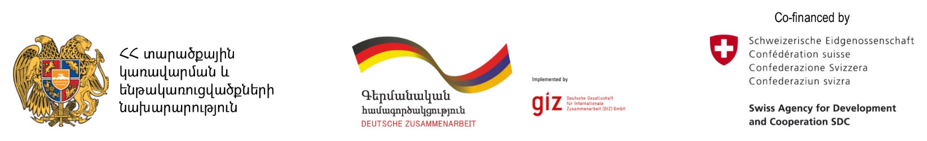 Հավելված 1Ծրագրային հայտ-առաջարկՀՀ համայնքների սոցիալ-տնտեսական զարգացման դրամաշնորհային հիմնադրամՄԱԿ-ի 2030 Օրակարգի և Կայուն զարգացման նպատակների տեղայնացում համայնքներումԾրագրի գործողությունների պլանըՀայտատու համայնք(ներ)Ապարան և Ծաղկահովիտ համայնքներՀամայնքի ղեկավարի տվյալներ (անուն, ազգանուն, բջջ. հեռ., էլ. փոստի հասցե)Կարեն Եղիազարյան  +374 93 686837, aparaniqaxaqapetaran@gmail.com Նորաին Հակոբյան   +374 77251471, edgar.mnoyan@inbox.ru Տնտեսական զարգացման պատասխանատուի տվյալներ (անուն, ազգանուն, բջջ. հեռ., էլ. փոստի հասցե)Հրայր Մկրտչյան,   +374 55 050002,  hovhrayr@gmail.com Էդգար Մնոյան,   /Ֆինանսատնտեսագիտական, եկամուտների հաշվառման և հավաքագրման բաժնի պետ/  +374 55 47 67 89,   edgar.mnoyan@inbox.ru Հայտի ներկայացման ամսաթիվ17․05․2023Ծրագրի անվանումԱպարան և Ծաղկահովիտ համայնքներում սոցիալական ծառայությունների հասանելիություն և ներառականությունԾրագրի նպատակը և խնդիրներըՄիջհամայնքային ծրագրի նպատակն է առաջիկա մեկ տարվա ընթացքում Ապարան և Ծաղկահովիտ համայնքներում ներդնել  համայնքային սոցիալական պաշտպանության համակարգեր, ինչպես նաև  սոցալիական ծառայությունները բոլորի համար հասանելի դարձնել։ Այն  ուղղված կլինի համայնքների բնակչությանը, հատկապես խոցելի և առավել խոցելի խմբերին։Սոցիալական պաշտպանության համակարգը միտված է լուծելու այնպիսի խնդիրներ ինչպիսիք են․ Ծայրահեղ աղքատության հաղթահարումՍոցիալական իրավիճակի  և առողջական վիճակի  բարելավումՏարեկան եկամուտների ավելացումՀատուկ կարիքներ ունեցող երեխաներին մասնագիտական աջակցությունԾրագիրը կյանքի կոչելու համար կան բավականին լավ նախադրյալներ, ինչպիսիք են՝ վիճակագրական տվյալներ,  մասնագետներ, ինչպես նաև աշխատանքային գործիքակազմ, որը գրեթե ամբողջովին փոխանցվում է Վորլդ Վիժն Հայաստանի Ապարանի գրասենյակից։Ծրագրի ընդլայնված նկարագրությունՎերջին հետազոտությունների տվյալներով  Հայաստանի բնակչության 25.7%-ն աղքատ է՝ 766 հազար մարդ,  իսկ 1.4 %-ը` ծայրահեղ աղքատ՝ 42 հազար մարդ, որի ամսական եկամուտը չի գերազանցում 24 000 դրամը ։ Երեխաների 2.1%-ն ապրում է ծայրահեղ աղքատության, իսկ 30.8%-ն՝ աղքատության մեջ:ՄԱԿ-ի Մանկական հիմնադրամի տվյալներով Հայաստանում ապրող յուրաքանչյուր 3 երեխայից մեկը (28 %) և՛ աղքատ է, և՛ զրկված բարեկեցիկ կյանքի համար անհրաժեշտ պայմաններից` առողջ սնուցում, կրթություն, բնակարանային պայմաններ, հանգստի և ժամանցի հնարավորություններ և այլն: Այս երեխաները մեր հասարակության ամենախոցելի խումբն են:Ապարան և Ծաղկահովիտ համայնքներում աղքատության հաղթահարման և սոցիալական աջակցության մեծ աշխատանքներ են կատարվում ՎՎ Հայաստան Ապարանի գրասենյակի կողմից, որի առաքելիությունն ու  գործունեությունը ավարտվում է 2023թ սեպտեմբեր ամսին։ Միայն 2020-2022թթ ՎՎ Ապարանի գրասենյակի կողմից երկու համայնքներում իրականացվել է ․200-ից ավելի ընտանիքի հետ անհատական սոցիալական աշխատանք,          որից մոտ 40-ի հետ աշխատանքը ավարտվել է  ​Աշխատանք մոտ 500-ից ավելի  առավել խոցելի երեխայի հետ դեպքի վարման շրջանակներում​Քարտեզագրված և առավել խոցելի բազայում ներառված է մոտ 600  երեխա300-ից ավելի ընտանիքների համար  տարբեր բնույթի աջակցության ծրագրեր,        ինչպիսիք են դիմակայոււնությունը, բնաիրային  և ջրատաքացուցիչների տրամադրումը,       տնտեսական հզորացումը և այլն  ​  2022թ․ փետրվար ամսից Ապարանի համայնքապետարանի և ՎՎ Հայաստան կազմակերպության կողմից ստեղծվել էր աշխատանքային խումբ, որը նպատակն էր հասկանալ, թե ինչպիսին է լինելու  վերը նշված խոցելի խմբերի հետ աշխատանքների շարունակականությունը և  մեխանիզմները, գրասենյակի փակվելուց հետո։  Իրականացված հետազոտությունները և վերլուծությունները ցույց տվեցին , որ այդ խնդիրներից մեծ մասը հանդիսանում է որպես  համայնքի պարտադիր խնդիր և նման խնդիրներ ունեցող բնակիչների մեծ հոսք կարող է լինել համայնքապետարաններ։ Արդյունքում  որոշվեց ՎՎ Ապարանի գրասենյակը դարձնել համայնքային ոչ առևտրային կազմակերպություն / ՀՈԱԿ/։ Կազմվեց ավագանու  նախագիծ, այն ներկայացվեց հանրությանը, տարբեր դերակատարների կողմից ստացվեցին դրական ազդակներ  և վերջնականապես կազմվեց ավագանու նախագիծը և այն հաստատվեց Ապարանի ավագանու կողմից։  Ներկայումս համատեղ և սերտ աշխատանքներ են տարվում հետագա աշխատանքները ավելի արդյունավետ կազմակերպելու և թիրախավորված դարձնելու  համար։ Բացահայտվել են այնպիսի հիմնախնդիրներ , ինչպիսիք են համապատասխան տարածքի  և համապատասխան տրասպորտային փոխադրամիջոցի  բացակայությունը,  որոնք խոչընդոտում են ավելի որակյալ սոցիալական և մասնագիտական ծառայությունների մատուցմանը։Ծաղկահովիտ  համայնքում բացակայում է շենքային պայմանները և անհրաժեշտ կահավորանքը, որտեղ հնարավոր կլինի մատուցել սոցիալական ծառայություններ։   Ապարան և Ծաղկահովիտ բնակավայրերում կան առավել խոցելի և հատուկ կարիքներ ունեցող երեխաններ, որոնք ունեն հատուկ փոխադրամիջոցի կարիք և տարբեր ծրագրերին մասնակցելու անհրաժեշտություն։   Ծրագրով նախատեսվում է իրականացնել Ծաղկահովիտի համայնքապետարանի կողմից տրամադրված 35քմ տարածքի վերանորոգում և միկրոավտոբուս մինչև 20 երեխայի համար նախատեսված, որը տարբեր բնակավայրերից առավել խոցելի երեխաններին կտեղափոխի սոցիալական աջակցության կենտրոններ, կամ անհրաժեշտության դեպքում անմիջապես մասնագետները կայցելեն շահառուներին։ Ունենք նախնական պայմանավորվածություն այլ կառույցների հետ, որոնք կապահովեն վերանորոգված տարածքի կահավորումը մինչև 2 մլն դրամի արժեքով։Ծրագրի կապը 2030 Օրակարգի և կայուն զարգացման նպատակների (ԿԶՆ) հետ        Ծրագիրը բխում է ԿԶ առաջին նպատակից,     1 Ոչ աղքատությանը,  ԱՄԵՆՈՒՐԵՔ ՎԵՐԱՑՆԵԼ ԱՂՔԱՏՈՒԹՅՈՒՆԸ՝  ԻՐ ԲՈԼՈՐ ԴՐՍԵՎՈՐՈՒՄՆԵՐՈՎ  Ենթանպատակն է․   1․3 Ներդնել տվյալ երկրում համապատասխան սոցիալական պաշտպանության համակարգեր  միջոցառումներ բոլորի համար, այդ թվում ՝ սոցիալական պաշտպանության խմբեր, և մինչև 2030թ հասնել աղքատների և խոցելիների էական չափերով ընդգրկմանըՑուցանիշը․  1.3.1  Սոցիալական պաշտպանության երաշխիքների խմբերում և (կամ) համակարգերում ընդգրկված բնակչության համամասնությունը` ըստ սեռի, և առանձնացնելով երեխաներին, գործազուրկ անձանց, տարեցներին, հաշմանդամություն ունեցող անձանց, հղի կանանց և (կամ) նորածիններին, աշխատանքի վայրում վնասվածք ստացածներին, աղքատներին և խոցելիներինԱկնկալվող արդյունքներ(այդ թվում՝ ազդեցությունը այլ ոլորտների վրա և միջանկյալ արդյունքներ, օր.՝ ժամանակավոր աշխատատեղեր ծրագրի իրականացման ընթացքում)Նկարագրել ակնկալվող արդյունքները՝ քանակական, որակական (կարճաժամկետ, միջնաժամկետ, երկարաժամկետ)։ Ծրագրի ազդեցությունը կոնկրետ ո՞ր թիրախային խմբերը կզգան և ինչպե՞ս. օրինակ՝ այն կարտացոլվի ջերմոցային տնտեսությամբ զբաղվող 10 ձեռներեցների, հյուրատնային բիզնեսով զբաղվողների վրա, տնային տնտեսուհիների եկամուտները կավելանան X%-ով, ձեռներեցները կստանան ավելի որակյալ և նոր ծառայություններ, կոնկրետ ոլորտում ձեռնարկատիրությամբ զբաղվելու նոր հնարավորություններ կբացվեն եւ այլն։Ծրագրի իրականացման արդյունքում սոցիալական ծառայությունները և աջակցության ծրագրերը հասանելի կդառնան Ապարանի և Ծաղկահովիտի բնակիչների համար, հատկապես խոցելի խմբերի և հատուկ կարիքներ ունեցող երեխանների համար։ Կարճաժամկետ  արդյունքում  երկու համայնքներում կունենանք / 1 տարի/․Սոցիալական ծառայությունների իրականացման համար 35քմ բարեկարգ և կահավորված տարածքՀարմարեցված փոխադրամիջոց,  որի միջոցով ծառայությունները հասանելի կդառնան բոլորին50 ընտանիքների հետ կիրականացվեն սոցիալական աշխատանքներԴեպքի վարման շրջանակներում աշխատանք 150-ից ավելի առավել խոցելի երեխաների  հետ600-ից ավելի երեխանների տվյալների բազաՄինչև 50 շահառուի տարբեր տեսակի աջակցություններ 12 հիմնական աշխատատեղերի ստեղծում6 ժամանակավոր աշխատատեղեր Միջնաժամկետ արդյունքում /3 տարի/, կարճաժամկետ արդյունքները առնվազն կեռապատկվեն, իսկ երկարաժամկետ արդյունքում՝ մինչև 2030թ Ապարանի և Ծաղկահովիտի աղքատության թիվը էականորեն կկրճատվի՝ առնվազն 5-7% ով։Հայտի մշակման գործընթացի մասնակիցներ և ծրագրի իրականացման դերակատարներԾրագիրը մշակվել է Ապարանի և Ծաղկահովիտի համայնքապետարանի, ինչպես նաև ՎՎ Ապարանի գրասենյակի աշխատակիցների կողմից։ Մասնակցել են նաև շահառու բնակիչներ և խոցելի խմբերի ներկայացուցիչներ։Ծրագրի տևողությունը1 տարիԻրականացման վայրըԽրագիրը իրականացվելու է Ապարան և Ծաղկահովիտ համայնքների բնակավայրերում, քանի որ ծրագրի արդյունքում երկու համայնքներում ունենալու ենք ծառայությունները մատուցելու համար հարմարավետ տարածքներ, իսկ փողադրամիջոցը ապահովելու է ներառականության հասանելիությունը ։ Ծրագրի ընդհանուր արժեքը28 000 000 ՀՀ դրամՀայտավորվող ֆինանսական միջոցներ23 600 000 ՀՀ դրամԲնեղեն ներդրման նկարագրությունըԲնեղեն ներդրումներն են հանդիսանալու համայնքապետարանի կողմից տրամադրվող ծառայությունները, մասնավորապես սոցիալական, հաշվապահական, գնումների և այլ ծառայություննր։Ծրագրի իրականացման ռիսկերը և դրանք մեղմող միջոցառումներըԾրագրի հիմնական ռիսկերից է  համապատասխան աշխատակիցների և մասնագետների քիչ թվաքանակը, քանի որ առկա մասնագետների դուրս գալը կամ այլ աշխատանքի տեղափոխվելը կհանգեցնի նոր խնդիրների։Հիմնական ռիսկերից է նաև ՏԻՄ  և ավագանու  ոչ կոմպետենտությունը, որը կարող է հանգեցնել ծրագրի կամ ՀՈԱԿ-ի փակմանը կամ ռեսուրսների ոչ արդյունավետ օգտագործմանը։Վերոհիշյալ ռիսկերը մեղմելու համար արդեն իսկ քննարկումներ ենք ունեցել ՎՎ Ապարանի գրասենյակի աշխատակիցների, նրանց հետագա աշխատավարձի և այլ պայմանների վերաբերյալ, որի արդյունքում եկել ենք համաձայնության։ Գալիք 3-5 տարում ծրագրի կենսունակությունն (ֆինանսական, ինստիտուցիոնալ) ապահովող միջոցառումներըԾրագրի կենսունակությունը, ֆինանսական և ինստիտուցիոնալացումը ապահովելու է «Սոցիալական ծառայություններ» ՀՈԱԿ-ը, որը, համաձայն Ապարանի ավագանու որոշման, կբացվի 2023թ սեպտեմբեր-հոկտեմբեր ամիսներին։ ՀՈԱԿ-ին են փոխանցվելու ՎՎ Ապարան գրասենյակի հիմնական միջոցները, աշխատանքային ծրագրերը և գործիքակազմերը։ ՀՈԱԿ-ը  կունենա 12 աշխատակից , որից գրեթե բոլոր աշխատակիցները կլինեն ՎՎ- ի աշխատակիցները։Լրացուցիչ խորհրդատվության նկարագրությունԼրացուցիչ խորհրդատվության կարիք չենք ունենալու, քանի որ ՎՎ Հայաստան կազմակերպությունը պատրաստակամություն է հայտնել անհրաժեշտության դեպքում տեխնիկական աջակցություն ցուցաբերելԼրացուցիչ տեղեկություններ և տվյալներ---hhՄիջոցառում2023202320232023202320232024202420242024202420242024hhՄիջոցառում7891011121234567Հաստատված ծրագրի վերաբերյալ տեղեկատվության լայն տարածում / հանրայնացում և նախագծերի պատրաստումՇինաշխատանքների և տրանսպորտային միջոցի ձեռք բերման գնումների գործընթացՇինարարական աշխատանքներՍոցիալական ծառայություններՏվյալների բազայի ստեղծումՀատուկ կարիքներով երեխաններին ծառայությունների մատուցումՄշտադիտարկումներ, հաշվետվությունների կազմում և ներկայացումԲյուջեի նախագիծԲյուջեի նախագիծԲյուջեի նախագիծԲյուջեի նախագիծԲյուջեի նախագիծԲյուջեի նախագիծԲյուջեի նախագիծԲյուջեի նախագիծՍտացող՝Ապարանի և Ծաղկահովիտի համայնքներԱպարանի և Ծաղկահովիտի համայնքներԱպարանի և Ծաղկահովիտի համայնքներԱպարանի և Ծաղկահովիտի համայնքներԱպարանի և Ծաղկահովիտի համայնքներԱմսաթիվ՝17․05․2023ՆկարագրությունՉափի միավորՄիավորի քանակՄիավորի արժեքԸնդամենը
(ըստ հոդվածների)Ֆինանսավորման աղբյուրՖինանսավորման աղբյուրՖինանսավորման աղբյուրՆկարագրությունՉափի միավորՄիավորի քանակՄիավորի արժեքԸնդամենը
(ըստ հոդվածների)ԳՄՀԸՀամայնքԱյլ ներդրում (նշել)1. Մարդկային ռեսուրսներ՝ աշխատակազմ, փորձագետներ, դասընթացավարներ և այլն  14 610 000                        -                           -                          -     Համայնքապետարանների 4 աշխատակիցամիս12    640 000       7 680 000    բնեղեն ՀՈԱԿ -ի աշխատակիցներամիս9   770 000       6 930 000    բնեղեն                   -     2. Տրանսպորտային ծախսեր (բեռնափոխադրում, գործուղում և այլն)      450 000                        -          450 000                        -     Շահառունների փողադրում ամսական  առնվազն 4 անգամ ամիս9  50 000          450 000      450 000                     -                       -     3. Ծառայությունների գնում                 -                          -                           -                          -     Նախագծանախահաշվային, փորձաքննության, տեխհսկողության և այլ անհրաժեշտ փաստաթղթերի ձեռք բերում    հատ                  -      բնեղեն                   -                       -     4. Ապրանքների գնում   2 000 000                        -                           -                          -     35քմ սենյակի կահավորումընդամենը1  2 000 000       2 000 000    մինչև 2 000 000 ՀՀ դրամ գումարի չափով ներդրում կիրականացվի համայնքում գործող ՀԿ-ի միջոցով                     -                       -     5. Այլ ծախսեր  25 550 000   23 600 000     1 950 000                        -     Համայնքապետարանի կողմից հատկացված սենյակների  շինարարական աշխատանքներքմ35    130 000       4 550 000      4 100 000          450 000   մինչև 20 տեղանոց տրանսպորտային միջոցի ձեռք բերումհատ121 000 000     21 000 000    19 500 000      1 500 000                     -                                                                                                      Ընդամենը ԳՄՀԸ                                                                                                                                                                                                                                                                                                                                                                                                                        Ընդամենը ԳՄՀԸ                                                                                                                                                                                                                                                                                                                                                                                                                        Ընդամենը ԳՄՀԸ                                                                                                                                                                                                                                                                                                                                                                                                                        Ընդամենը ԳՄՀԸ                                                                                                                                                                                                                                                                                                                                                                                                                        Ընդամենը ԳՄՀԸ                                                                                                                                                                                                                                                                                                                       23 600 000   Ընդամենը համաներդրումԸնդամենը համաներդրումԸնդամենը համաներդրումԸնդամենը համաներդրումԸնդամենը համաներդրում  2 400 000      2 000 000   ԸնդհանուրԸնդհանուրԸնդհանուրԸնդհանուրԸնդհանուր                        28 000 000                           28 000 000                           28 000 000   